AufgabenformularStandardillustrierende Aufgaben veranschaulichen beispielhaft Standards für Lehrkräfte, Lernende und Eltern. Aufgabe und Material: Mettersi d’accordoTu e il tuo partner di scambio parlate del fine settimana. Discutete i pro ed i contro di varie attività possibili e mettetevi d’accordo su due attività. Cosa fate e perché e quando? Usate le immagini come esempio.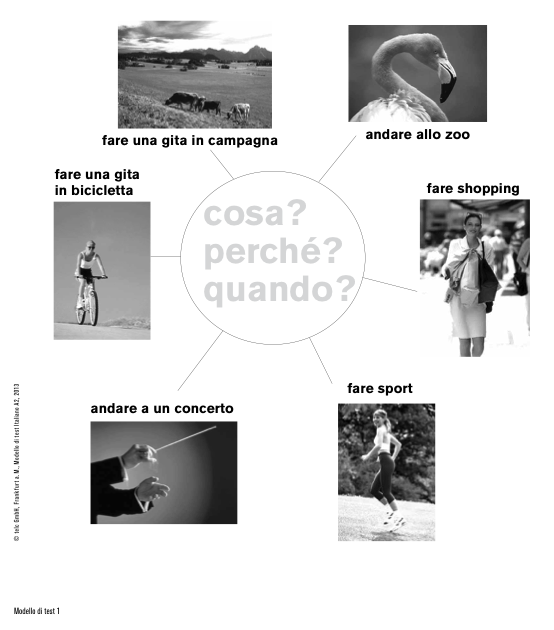 Quelle: © telc gGmbH, www.telc.net<http://www.telc.netErwartungshorizont:Tabelle erstellt auf Grundlage des Bewertungsbogens auf MSA-Niveau für die Überprüfung der Sprechfertigkeit in der 1. Fremdsprache (SenBildJugFam, Referat II B, 12/2016), cc by nc-sa 4.0FachItalienischName der Aufgabe (so wird sie im RLP-online angezeigt)Sprechen_GKompetenzbereichFunktionale kommunikative KompetenzKompetenzSprechenNiveaustufe(n)Sprechen: GVerfügen über sprachliche Mittel: GStandardSprechenG: Die Schülerinnen und Schüler könnenGespräche über vertraute Alltagsthemen und Themen, die mit eigenen Interessen und bekannten Sachgebieten in Zusam-menhang stehen, situativ angemessen und adressatengerecht initiieren, an ihnen teilnehmen und sie aufrechterhalten Standpunkte erklären und erfragen sowie Argumente aus-tauschen [orientiert an B1/GeR] Verfügen über sprachliche MittelG: Die Schülerinnen und Schüler könnenihr Repertoire an sprachlichen Mitteln durchgehend verständ-lich anwenden und so Alltagssituationen mit nicht vorherseh-barem Inhalt sprachlich erfolgreich bewältigen sowie zu den meisten Alltagsthemen und zu Themen, die mit eigenen Interessen oder mit vorbereiteten Sachgebieten in Zusam-menhang stehen, auch eigene Überlegungen aus- drücken [orientiert an B1/GeR] ggf. ThemenfeldIndividuum und Lebenswelt Individuum und Lebenswelt Individuum und Lebenswelt AufgabenformatAufgabenformatAufgabenformatAufgabenformatoffen	Xoffen	Xhalboffen	geschlossen	Erprobung im Unterricht:Erprobung im Unterricht:Erprobung im Unterricht:Erprobung im Unterricht:Datum: 22.05.17Datum: 22.05.17Jahrgangsstufe: 10Schulart: GymnasiumNote123456Teilaspekte 15˗13 Punkte12-10 Punkte9-7 Punkte6-4 Punkte3-1 Punkte0 Punkte1. Interaktion	1. Interaktion	1. Interaktion	1. Interaktion	1. Interaktion	1. Interaktion	1. Interaktion	Strategien: 
Eröffnen, Fortführen, Beendensouveränsicherweitgehend angewendetteilweise angewendetkaum verwendetnicht erkennbarGesprächs-initiativeÄußerungen liefern wichtige Impulse; stets kommunika-tionsförderndÄußerungen liefern Impulse; kommunika-tionsförderndweitgehend kommunika-tionsförderndteilweise gelungene GesprächsbeiträgeAnsätze für GesprächsbeiträgeEingehen auf Gesprächs-partnerdurchgängig; differenziert und konstruktivdurchgängig; flexibelteilweise ansatzweisekaum erkennbarnicht erkennbar2. Gesprächsbeitrag							2. Gesprächsbeitrag							2. Gesprächsbeitrag							2. Gesprächsbeitrag							2. Gesprächsbeitrag							2. Gesprächsbeitrag							2. Gesprächsbeitrag							Umfang, Qualität und Bezug zur Aufgabenstellungsehr detailliert und relevantdetailliert, 
stets relevantnachvollziehbar und angemessen teilweise nachvollziehbar und angemessen bruchstückhaft und inhaltlich wenig angemessenbruchstückhaft und inhaltlich nicht angemessenStrukturierungsehr klardurchgängigüberwiegendansatzweisekaum erkennbarnicht erkennbar3. Spektrum sprachlicher Mittel					3. Spektrum sprachlicher Mittel					3. Spektrum sprachlicher Mittel					3. Spektrum sprachlicher Mittel					3. Spektrum sprachlicher Mittel					3. Spektrum sprachlicher Mittel					3. Spektrum sprachlicher Mittel					grammatische Strukturensehr sicher und variabelsicher; 
geläufige Strukturenmeist sicher; geläufige 
Strukturen geläufige Strukturen; Unsicherheiten erschweren punktuell die Kommunikation Verstöße 
erschweren die Kommunikation weitgehendVerstöße 
verhindern die Kommunikation fast durchgängigWortschatzabwechslungsreich und zutreffendüberwiegend einfach; 
zutreffendeinfach; 
Schwächen be-einträchtigen die Kommunikation geringfügigeinfach; 
trotz Schwächen zulänglich für die 
Kommunikationeingeschränkt; Mängel 
erschweren die Kommunikation deutlichMängel verhindern die 
Kommunikation weitgehend4. Aussprache, Intonation und Flüssigkeit				4. Aussprache, Intonation und Flüssigkeit				4. Aussprache, Intonation und Flüssigkeit				4. Aussprache, Intonation und Flüssigkeit				4. Aussprache, Intonation und Flüssigkeit				4. Aussprache, Intonation und Flüssigkeit				4. Aussprache, Intonation und Flüssigkeit				Aussprache
stets klar verständlich; 
störungsfreie Kommunikationklar verständlich; störungsfreie Kommunikationüberwiegend verständlich; Kommunikation gewährleistetSchwächen 
erschweren das Verständnis teilweiseMängel erschweren das Verständnis in wesentlichen TeilenMängel erschweren das Verständnis fast durchgängigIntonationangemessenmeist 
angemessenteilweise 
angemessen ansatzweise angemessenkaum kommunikationsförderndnicht kommunikationsförderndFlüssigkeitstets flüssigmeist flüssighäufig flüssigteilweise 
stockendhäufig stockendstockend5. Gesamteindruck der Prüferin / des Prüfers 			5. Gesamteindruck der Prüferin / des Prüfers 			5. Gesamteindruck der Prüferin / des Prüfers 			5. Gesamteindruck der Prüferin / des Prüfers 			5. Gesamteindruck der Prüferin / des Prüfers 			5. Gesamteindruck der Prüferin / des Prüfers 			5. Gesamteindruck der Prüferin / des Prüfers 			